Муниципальное бюджетное общеобразовательное учреждение«Средняя общеобразовательная школа № 83»АДАПТИРОВАННАЯ РАБОЧАЯ ПРОГРАММА обучающихся с расстройством аутистического спектрапо информатикеУровень образования              основное общее             Программа разработана на основе      ФГОС ООО второго поколенияКоличество часов на уровень образования      102           Срок реализации программы 3 года    Дата составления программы: «30»   августа  2021г. 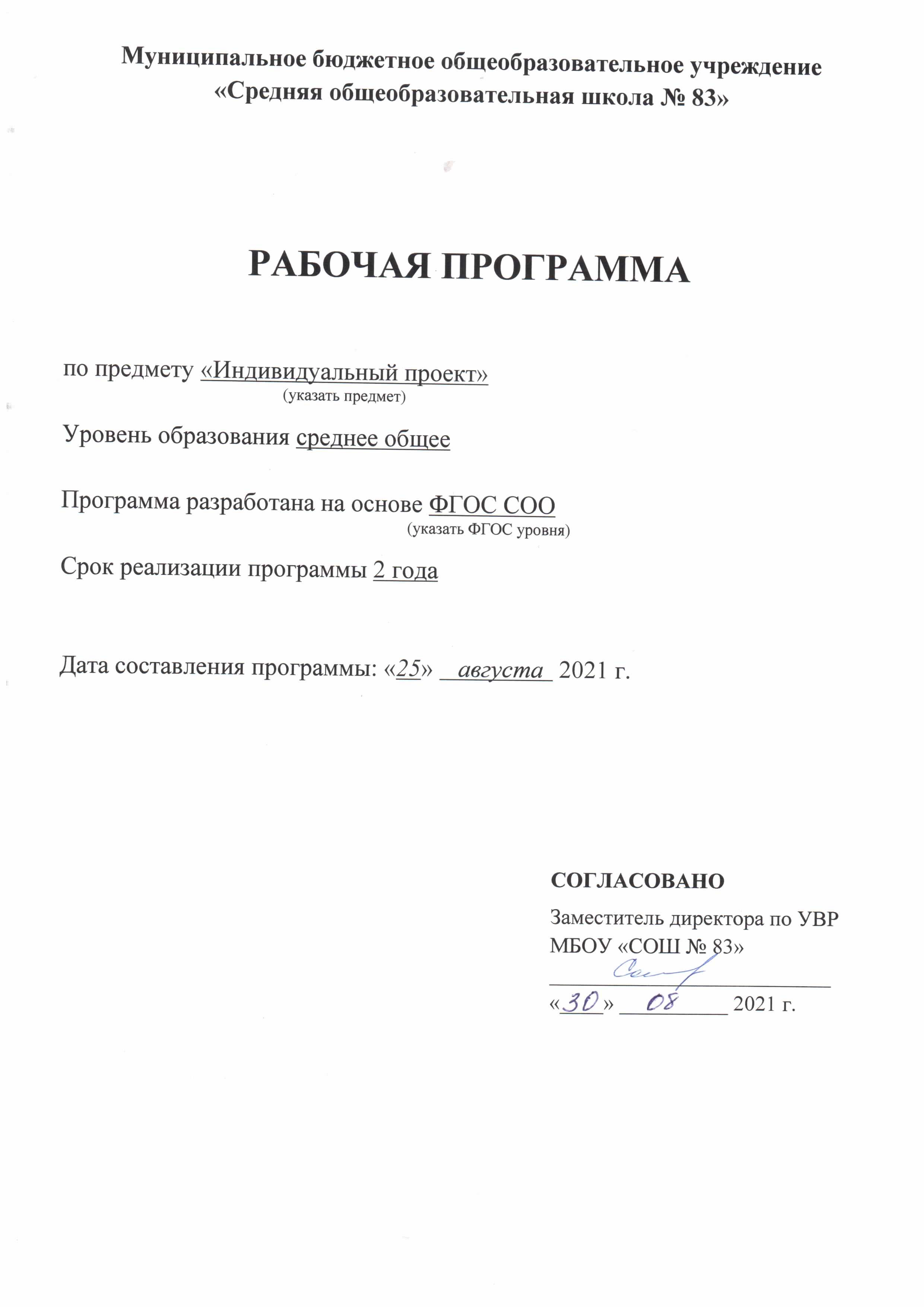 ОГЛАВЛЕНИЕ1. Пояснительная записка  ________________________________________________________ 32. Планируемые результаты освоения  ______________________________________________  43. Содержание учебного предмета  _________________________________________________  94. Тематическое планирование  ____________________________________________________  145. Приложение  __________________________________________________________________ 67 ПОЯСНИТЕЛЬНАЯ ЗАПИСКААдаптированная рабочая программа (далее АРП) по учебному предмету информатика для учащихся 7 – 9-х классов реализует требования федерального государственного стандарта основного общего образования. АРП разработана для обучающихся с расстройством аутистического спектра вариант 8.2 (далее РАС). Обучающийся с РАС получает образование, полностью соответствующее по итоговым достижениям к моменту завершения обучения образованию сверстников с нормальным речевым развитием, находясь в их среде и в те же сроки обучения. Срок освоения АРП ООО составляет 3 года.Учебный предмет «Информатика» включен в обязательную часть учебного плана АООП ООО МБОУ «СОШ № 83».Нормативно – правовую базу разработки программы для учащихся 7 - 9 –х   классов составляют:Федеральный закон от 29.12.2012 № 273-ФЗ «Об образовании в Российской Федерации» в действующей редакции;Федеральный государственный образовательный стандарт основного общего образования, утвержденным приказом Минобрнауки от 17.12.2010 № 1897 (в действующей редакции);Примерная основная образовательная программа основного общего образования (протокол от 04.02.2020г. №1/20) размещена в реестре примерных общеобразовательных программ Министерства образования и науки РФ (http://fgosreestr.ru);Адаптированная основная образовательная программа основного общего образования МБОУ «СОШ № 83», утвержденная приказом директора от 30.08.2021 № 268; Рабочая программа к линии УМК по информатике для 7-9 классов общеобразовательной школы Л. Л. Босова, А. Ю. Босова. Издательство «БИНОМ.– М.:  Лаборатория знаний, 2020.Количество часов для реализации программы 102 часов, из них 7 класс 34 часа;8 класс 34часа;9 класс 34 часа.Для жизни в современном обществе важным является формирование алгоритмического стиля мышления, проявляющиеся в определенных умственных навыках. Задачами реализации адаптированной основной общеобразовательной программы общего образования является обеспечение соответствия адаптированной основной образовательной программы требованиям Федерального государственного образовательного стандарта основного общего образования (ФГОС ООО); обеспечение доступности получения качественного основного общего образования, достижение планируемых результатов освоения адаптированной основной образовательной программы основного общего образования обучающимися с РАС. Целями реализации адаптированной основной образовательной программы основного общего образования обучающихся с РАС являются достижение выпускниками планируемых результатов: знаний, умений, навыков, компетенций и компетентностей, определяемых личностными, семейными, общественными, государственными потребностями и возможностями обучающегося с РАС среднего школьного возраста, индивидуальными особенностями его развития и состояния здоровья.В результате освоения учебного предмета «Информатика» обучающиеся с РАС развивают представления о современном информационном мире, месте информатики в современной цивилизации; получают представление об информационных моделях, позволяющих описывать и изучать разные процессы и явления реального мира; развивают алгоритмическое мышление и получают необходимые навыки для применения в реальной жизни, изучения других предметов; учатся применять алгоритмические знания для формирования жизненных компетенций. В зависимости от индивидуальных темпов развития обучающийся с РАС может демонстрировать результаты самостоятельно или при методической поддержке учителя.Цели изучения информатики в основной школе следующие:- изучение фундаментальных основ информатики; - формировании информационной культуры;- развитии алгоритмического мышления;- реализации инженерного образования. Данная цель решает следующие образовательные задачи: формирование информационной и алгоритмической культуры;формирование представления о компьютере как универсальном устройстве обработки информации; развитие основных навыков и умений использования компьютерных устройств; формирование представления об основных изучаемых понятиях: информация, алгоритм, модель - и их свойствах; развитие алгоритмического мышления, необходимого для профессиональной деятельности в современном обществе; развитие умений составить и записать алгоритм для конкретного исполнителя; формирование знаний об алгоритмических конструкциях, логических значениях и операциях;знакомство с одним из языков программирования и основными алгоритмическими структурами - линейной, условной и циклической; формирование умений формализации и структурирования информации, умения выбирать способ представления данных в соответствии с поставленной задачей (таблицы, схемы, графики, диаграммы), с использованием соответствующих программных средств обработки данных; формирование навыков и умений безопасного и целесообразного поведения при работе с компьютерными программами и в Интернете, умения соблюдать нормы информационной этики и праваУчебно – методический комплекс:Программа составлена с использованием следующих учебно-методических комплексов:0Босова Л. Л. Информатика. 7 класс : учебник / Л. Л. Босова, А. Ю. Босова. — 6-е изд. — М. : БИНОМ. Лаборатория зна- ний, 2020.Босова Л. Л. Информатика. 8 класс : учебник / Л. Л. Босова, А. Ю. Босова. — 6-е изд. — М. : БИНОМ. Лаборатория знаний, 2020. Босова Л. Л. Информатика. 9 класс : учебник / Л. Л. Босова, А. Ю. Босова. — 6-е изд. — М. : БИНОМ. Лаборатория знаний, 2020. Босова Л. Л. Информатика. 7–9 классы: методическое пособие / Л.Л. Босова, А.Ю. Босова — 6-е изд. — М. : БИНОМ. Лаборатория знаний, 2016. — 472 с. : ил. ISBN 978-5-906812-13-1 Материалы авторской мастерской Босовой Л.Л. (metodist.lbz.ru/)Коррекционно-развивающая направленность При изучении учебного материала по предмету необходимо учитывать, что учащиеся с РАС могут испытывать специфические трудности в освоении учебного материала. Вследствие трудностей выделения главного или существенного в тексте, а также трудностей в понимании предметной терминологии, у учащихся с РАС возможно возникновение сложностей с изучением теоретического материала. Также недостаточное понимание терминологии может быть препятствием для правильного решения задач, при том, что само решение задач с применением изученных формул, обычно не вызывает трудностей у учащихся. Для преодоления этих трудностей необходимо: - адаптировать методы представления нового материала, способы текущего контроля и репрезентации полученных знаний; - целесообразно задействовать возможности дополнительной визуальной поддержки изучаемого материала (иллюстрации, учебные фильмы, виртуальные опыты, личные справочные материалы, представленные в схемах, таблицах и т.п.); - учитывать неравномерность освоения учащимся с РАС различных тематических областей по данному предмету, необходимо стремиться в создании для учащегося с РАС ситуации успеха как в урочной, так и внеурочной деятельности по данному предмету.Формы контроля и оценивание образовательных достижений учащихся:знаний основ информатики (тестирование (с выбором ответа, с кратким ответом, с развернутым ответом); фронтальный опрос, самоконтроль по образцу, взаимопроверка,  подготовка творческих работ,   практические задания, проверочные работы, самостоятельные работы, тематические контрольные работы,приобретенных навыков самостоятельной и практической деятельности учащихся  (в ходе выполнения творческих, практических работ и решения задач);развитых свойств личности: творческих способностей, интереса к изучению информатики, самостоятельности, коммуникативности, критичности, рефлексии. Курс завершается итоговой практической контрольной работой, составленным согласно требованиям уровню подготовки выпускников основной школы.Специальные требования при изучении обучающимися с РАС учебного предмета ИнформатикаПри изучении информатики учащимися с РАС их сильной стороной является умение четко действовать по освоенному алгоритму. При этом наибольшие затруднения у них может вызывать решение алгоритмических задач из-за недостаточного понимания речи. Они не умеют выделять существенное в условии. Часто решают задачи, не выбирая наиболее рациональный способ, могут манипулировать числами.Они успешны в выполнении заданий, требующих применения усвоенных ранее алгоритмов и формул. Для преодоления возникающих затруднений необходимо: - разрешать учащимся с РАС иметь в качестве справочного материала визуальные схемы и алгоритмы, опорные конспекты, пошаговые инструкции, помогающие в решении математических задач (в том числе, и во время проверочных работ); - в том случае, если школьник испытывает стойкие трудности в том, чтобы схематизировать решение, сделать правильный чертеж, составить верную и информативную краткую запись, составить план решения задачи, объяснить последовательность этапов решения и суть того или иного действия, интерпретировать результаты в задаче или исследовать полученное решение, рекомендуется не предъявлять весь объем требований на первоначальном этапе, например, ограничиться простым решением задачи, продолжая работу по преодолению этих трудностей; - при недостаточно развитой моторике или склонности к макрографии, разрешить ученику пользоваться тетрадью в крупную клетку.Так же, как и в других предметных областях, для переноса полученных знаний в реальную жизнь и для формирования жизненных компетенций, рекомендуется создавать условия для отработки полученных навыков во внеурочной и внешкольной деятельности и повседневной жизни с помощью родителей. Учитывая неравномерность освоения учащимся с РАС различных тематических областей по данному предмету, принимая во внимание его сильные и слабые стороны в овладении предметным содержанием курса «Информатика», необходимо стремиться в создании для ученика с РАС ситуации успеха как в урочной, так и внеурочной деятельности по данному предмету.ПЛАНИРУЕМЫЕ РЕЗУЛЬТАТЫПредметные результаты освоения АРП по учебному предмету информатика для учащихся 7 – 9-х классов соответствуют ФГОС ООО: овладение основами логического и алгоритмического мышления, пространственного воображения и математической речи, измерения, пересчета, прикидки и оценки, наглядного представления данных и процессов, записи и выполнения алгоритмов; приобретение первоначальных представлений о компьютерной грамотности.С учетом индивидуальных возможностей и особых образовательных потребностей обучающихся с РАС предметные результаты должны отражать: овладение основами логического и алгоритмического мышления, пространственного воображения и математической речи, измерения, пересчета, прикидки и оценки, наглядного представления данных и процессов, записи и выполнения алгоритмов;  умение действовать в соответствии с алгоритмом и строить простейшие алгоритмы, исследовать, распознавать и изображать геометрические фигуры, работать с таблицами, схемами, графиками и диаграммами, цепочками, совокупностями, представлять, анализировать и интерпретировать данные; приобретение первоначальных представлений о компьютерной грамотности; владение простейшими приемами поиска (по ключевым словам, каталогам), анализа, систематизации информации, способами ее получения, хранения, переработки; соблюдение безопасных приемов работы на компьютере.Выпускник научится:различать содержание основных понятий предмета: информатика, информация, информационный процесс, информационная система, информационная модель и др.;различать виды информации по способам ее восприятия человеком и по способам ее представления на материальных носителях;раскрывать общие закономерности протекания информационных процессов в системах различной природы;приводить примеры информационных процессов – процессов, связанные с хранением, преобразованием и передачей данных – в живой природе и технике;классифицировать средства ИКТ в соответствии с кругом выполняемых задач;узнает о назначении основных компонентов компьютера (процессора, оперативной памяти, внешней энергонезависимой памяти, устройств ввода-вывода), характеристиках этих устройств;определять качественные и количественные характеристики компонентов компьютера;узнает об истории и тенденциях развития компьютеров; о том как можно улучшить характеристики компьютеров; узнает о том, какие задачи решаются с помощью суперкомпьютеров.Выпускник получит возможность:осознано подходить к выбору ИКТ–средств для своих учебных и иных целей;узнать о физических ограничениях на значения характеристик компьютера.Математические основы информатикиВыпускник научится:описывать размер двоичных текстов, используя термины «бит», «байт» и производные от них; использовать термины, описывающие скорость передачи данных, оценивать время передачи данных;кодировать и декодировать тексты по заданной кодовой таблице;оперировать понятиями, связанными с передачей данных (источник и приемник данных: канал связи, скорость передачи данных по каналу связи, пропускная способность канала связи);определять минимальную длину кодового слова по заданным алфавиту кодируемого текста и кодовому алфавиту (для кодового алфавита из 2, 3 или 4 символов);определять длину кодовой последовательности по длине исходного текста и кодовой таблице равномерного кода;записывать в двоичной системе целые числа от 0 до 1024; переводить заданное натуральное число из десятичной записи в двоичную и из двоичной в десятичную; сравнивать числа в двоичной записи; складывать и вычитать числа, записанные в двоичной системе счисления;записывать логические выражения, составленные с помощью операций «и», «или», «не» и скобок, определять истинность такого составного высказывания, если известны значения истинности входящих в него элементарных высказываний;определять количество элементов в множествах, полученных из двух или трех базовых множеств с помощью операций объединения, пересечения и дополнения;использовать терминологию, связанную с графами (вершина, ребро, путь, длина ребра и пути), деревьями (корень, лист, высота дерева) и списками (первый элемент, последний элемент, предыдущий элемент, следующий элемент; вставка, удаление и замена элемента);описывать граф с помощью матрицы смежности с указанием длин ребер (знание термина «матрица смежности» не обязательно);познакомиться с двоичным кодированием текстов и с наиболее употребительными современными кодами;использовать основные способы графического представления числовой информации, (графики, диаграммы).Выпускник получит возможность:познакомиться с примерами математических моделей и использования компьютеров при их анализе; понять сходства и различия между математической моделью объекта и его натурной моделью, между математической моделью объекта/явления и словесным описанием;узнать о том, что любые дискретные данные можно описать, используя алфавит, содержащий только два символа, например, 0 и 1;познакомиться с тем, как информация (данные) представляется в современных компьютерах и робототехнических системах;познакомиться с примерами использования графов, деревьев и списков при описании реальных объектов и процессов;ознакомиться с влиянием ошибок измерений и вычислений на выполнение алгоритмов управления реальными объектами (на примере учебных автономных роботов);  узнать о наличии кодов, которые исправляют ошибки искажения, возникающие при передаче информации.Алгоритмы и элементы программированияВыпускник научится:составлять алгоритмы для решения учебных задач различных типов;выражать алгоритм решения задачи различными способами (словесным, графическим, в том числе и в виде блок-схемы,  с помощью формальных языков и др.);определять наиболее оптимальный способ выражения алгоритма для решения конкретных задач (словесный, графический, с помощью формальных языков);определять результат выполнения заданного алгоритма или его фрагмента;использовать термины «исполнитель», «алгоритм», «программа», а также понимать разницу между употреблением этих терминов в обыденной речи и в информатике;выполнять без использования компьютера («вручную») несложные алгоритмы управления исполнителями и анализа числовых и текстовых данных, записанные на конкретном язык программирования с использованием основных управляющих конструкций последовательного программирования (линейная программа, ветвление, повторение, вспомогательные алгоритмы);составлять несложные алгоритмы управления исполнителями и анализа числовых и текстовых данных с использованием основных управляющих конструкций последовательного программирования и записывать их в виде	программ на выбранном языке программирования; выполнять эти программы на компьютере;использовать величины (переменные) различных типов, табличные величины (массивы), а также выражения, составленные из этих величин; использовать оператор присваивания;анализировать предложенный алгоритм, например, определять какие результаты возможны при заданном множестве исходных значений;использовать логические значения, операции и выражения с ними;записывать на выбранном языке программирования арифметические и логические выражения и вычислять их значения.Выпускник получит возможность:познакомиться с использованием в программах строковых величин и с операциями со строковыми величинами;создавать программы для решения задач, возникающих в процессе учебы и вне ее;познакомиться с задачами обработки данных и алгоритмами их решения;познакомиться с понятием «управление», с примерами того, как компьютер управляет различными системами (роботы, летательные и космические аппараты, станки, оросительные системы, движущиеся модели и др.);познакомиться с учебной средой составления программ управления автономными роботами и разобрать примеры алгоритмов управления, разработанными в этой среде.Использование программных систем и сервисовВыпускник научится:классифицировать файлы по типу и иным параметрам;выполнять основные операции с файлами (создавать, сохранять, редактировать, удалять, архивировать, «распаковывать» архивные файлы);разбираться в иерархической структуре файловой системы;осуществлять поиск файлов средствами операционной системы;использовать динамические (электронные) таблицы, в том числе формулы с использованием абсолютной, относительной и смешанной адресации, выделение диапазона таблицы и упорядочивание (сортировку) его элементов; построение диаграмм (круговой и столбчатой);использовать табличные (реляционные) базы данных, выполнять отбор строк таблицы, удовлетворяющих определенному условию;анализировать доменные имена компьютеров и адреса документов в Интернете;проводить поиск информации в сети Интернет по запросам с использованием логических операций.Выпускник овладеет (как результат применения программных систем и интернет-сервисов в данном курсе и во всем образовательном процессе):навыками работы с компьютером; знаниями, умениями и навыками, достаточными для работы с различными видами программных систем и интернет-сервисов (файловые менеджеры, текстовые редакторы, электронные таблицы, браузеры, поисковые системы, словари, электронные энциклопедии); умением описывать работу этих систем и сервисов с использованием соответствующей терминологии;различными формами представления данных (таблицы, диаграммы, графики и т. д.);приемами безопасной организации своего личного пространства данных с использованием индивидуальных накопителей данных, интернет-сервисов и т. п.;основами соблюдения норм информационной этики и права;познакомится с программными средствами для работы с аудиовизуальными данными и соответствующим понятийным аппаратом;узнает о дискретном представлении аудиовизуальных данных.Выпускник получит возможность (в данном курсе и иной учебной деятельности):узнать о данных от датчиков, например, датчиков роботизированных устройств;практиковаться в использовании основных видов прикладного программного обеспечения (редакторы текстов, электронные таблицы, браузеры и др.);познакомиться с примерами использования математического моделирования в современном мире;познакомиться с принципами функционирования Интернета и сетевого взаимодействия между компьютерами, с методами поиска в Интернете;познакомиться с постановкой вопроса о том, насколько достоверна полученная информация, подкреплена ли она доказательствами подлинности (пример: наличие электронной подписи); познакомиться с возможными подходами к оценке достоверности информации (пример: сравнение данных из разных источников);узнать о том, что в сфере информатики и ИКТ существуют международные и национальные стандарты;узнать о структуре современных компьютеров и назначении их элементов;получить представление об истории и тенденциях развития ИКТ;познакомиться с примерами использования ИКТ в современном мире;получить представления о роботизированных устройствах и их использовании на производстве и в научных исследованиях.СОДЕРЖАНИЕ ПРОГРАММЫСтруктура содержания общеобразовательного предмета (курса) информатики в 7–9 классах основной школы 00000000определена следующими укрупнёнными тематическими блоками (разделами):Введение в информатику;Алгоритмы и начала программирования;Информационные и коммуникационные технологии.При реализации программы учебного предмета «Информатика» у учащихся формируется  информационная и алгоритмическая культура; умение формализации и структурирования информации, учащиеся овладевают способами  представления данных в соответствии с поставленной задачей - таблицы, схемы, графики, диаграммы, с использованием соответствующих программных средств обработки данных; у учащихся формируется представление о компьютере как универсальном устройстве обработки информации; представление об основных изучаемых понятиях: информация, алгоритм, модель - и их свойствах; развивается алгоритмическое мышление, необходимое для профессиональной деятельности в современном обществе; формируются представления о том, как понятия и конструкции информатики применяются в реальном мире, о роли информационных технологий и роботизированных устройств в жизни людей, промышленности и научных исследованиях; вырабатываются навык и умение безопасного и целесообразного поведения при работе с компьютерными программами и в сети Интернет, умение соблюдать нормы информационной этики и права.ВведениеИнформация и информационные процессыИнформация – одно из основных обобщающих понятий современной науки. Различные аспекты слова «информация»: информация как данные, которые могут быть обработаны автоматизированной системой, и информация как сведения, предназначенные для восприятия человеком.Примеры данных: тексты, числа. Дискретность данных. Анализ данных. Возможность описания непрерывных объектов и процессов с помощью дискретных данных.Информационные процессы – процессы, связанные с хранением, преобразованием и передачей данных.Компьютер – универсальное устройство обработки данныхАрхитектура компьютера: процессор, оперативная память, внешняя энергонезависимая память, устройства ввода-вывода; их количественные характеристики.Компьютеры, встроенные в технические устройства и производственные комплексы. Роботизированные производства, аддитивные технологии (3D-принтеры). Программное обеспечение компьютера.Носители информации, используемые в ИКТ. История и перспективы развития. Представление об объемах данных и скоростях доступа, характерных для различных видов носителей. Носители информации в живой природе.История и тенденции развития компьютеров, улучшение характеристик компьютеров. Суперкомпьютеры.Физические ограничения на значения характеристик компьютеров.Параллельные вычисления.Техника безопасности и правила работы на компьютере.Математические основы информатикиТексты и кодированиеСимвол. Алфавит – конечное множество символов. Текст – конечная последовательность символов данного алфавита. Количество различных текстов данной длины в данном алфавите.Разнообразие языков и алфавитов. Естественные и формальные языки. Алфавит текстов на русском языке.Кодирование символов одного алфавита с помощью кодовых слов в другом алфавите; кодовая таблица, декодирование.Двоичный алфавит. Представление данных в компьютере как текстов в двоичном алфавите.Двоичные коды с фиксированной длиной кодового слова. Разрядность кода – длина кодового слова. Примеры двоичных кодов с разрядностью 8, 16, 32.Единицы измерения длины двоичных текстов: бит, байт, Килобайт и т.д. Количество информации, содержащееся в сообщении.Подход А.Н. Колмогорова к определению количества информации.Зависимость количества кодовых комбинаций от разрядности кода.  Код ASCII. Кодировки кириллицы. Примеры кодирования букв национальных алфавитов. Представление о стандарте Unicode. Таблицы кодировки с алфавитом, отличным от двоичного.Искажение информации при передаче. Коды, исправляющие ошибки. Возможность однозначного декодирования для кодов с различной длиной кодовых слов.ДискретизацияИзмерение и дискретизация. Общее представление о цифровом представлении аудиовизуальных и других непрерывных данных.Кодирование цвета. Цветовые модели. Модели RGB и CMYK. Модели HSB и CMY. Глубина кодирования. Знакомство с растровой и векторной графикой.Кодирование звука. Разрядность и частота записи. Количество каналов записи.Оценка количественных параметров, связанных с представлением и хранением изображений и звуковых файлов.Системы счисленияПозиционные и непозиционные системы счисления. Примеры представления чисел в позиционных системах счисления.Основание системы счисления. Алфавит (множество цифр) системы счисления. Количество цифр, используемых в системе счисления с заданным основанием. Краткая и развернутая формы записи чисел в позиционных системах счисления.Двоичная система счисления, запись целых чисел в пределах от 0 до 1024. Перевод натуральных чисел из десятичной системы счисления в двоичную и из двоичной в десятичную.Восьмеричная и шестнадцатеричная системы счисления. Перевод натуральных чисел из десятичной системы счисления в восьмеричную,  шестнадцатеричную и обратно. Перевод натуральных чисел из двоичной системы счисления в восьмеричную и шестнадцатеричную и обратно. Арифметические действия в системах счисления.Элементы комбинаторики, теории множеств и математической логикиРасчет количества вариантов: формулы перемножения и сложения количества вариантов. Количество текстов данной длины в данном алфавите.Множество. Определение количества элементов во множествах, полученных из двух или трех базовых множеств с помощью операций объединения, пересечения и дополнения.Высказывания. Простые и сложные высказывания. Диаграммы Эйлера-Венна. Логические значения высказываний. Логические выражения. Логические операции: «и» (конъюнкция, логическое умножение), «или» (дизъюнкция, логическое сложение), «не» (логическое отрицание). Правила записи логических выражений. Приоритеты логических операций.Таблицы истинности. Построение таблиц истинности для логических выражений.Логические операции следования (импликация) и равносильности (эквивалентность). Свойства логических операций. Законы алгебры логики. Использование таблиц истинности для доказательства законов алгебры логики. Логические элементы. Схемы логических элементов и их физическая (электронная) реализация. Знакомство с логическими основами компьютера.	Списки, графы, деревьяСписок. Первый элемент, последний элемент, предыдущий элемент, следующий элемент. Вставка, удаление и замена элемента.Граф. Вершина, ребро, путь. Ориентированные и неориентированные графы. Начальная вершина (источник) и конечная вершина (сток) в ориентированном графе. Длина (вес) ребра и пути. Понятие минимального пути. Матрица смежности графа (с длинами ребер).Дерево. Корень, лист, вершина (узел). Предшествующая вершина, последующие вершины. Поддерево. Высота дерева. Бинарное дерево. Генеалогическое дерево.Алгоритмы и элементы программированияИсполнители и алгоритмы. Управление исполнителямиИсполнители. Состояния, возможные обстановки и система команд исполнителя; команды-приказы и команды-запросы; отказ исполнителя. Необходимость формального описания исполнителя. Ручное управление исполнителем.Алгоритм как план управления исполнителем (исполнителями). Алгоритмический язык (язык программирования) – формальный язык для записи алгоритмов. Программа – запись алгоритма на конкретном алгоритмическом языке. Компьютер – автоматическое устройство, способное управлять по заранее составленной программе исполнителями, выполняющими команды. Программное управление исполнителем. Программное управление самодвижущимся роботом.Словесное описание алгоритмов. Описание алгоритма с помощью блок-схем. Отличие словесного описания алгоритма, от описания на формальном алгоритмическом языке.Системы программирования. Средства создания и выполнения программ.Понятие об этапах разработки программ и приемах отладки программ.Управление. Сигнал. Обратная связь. Примеры: компьютер и управляемый им исполнитель (в том числе робот); компьютер, получающий сигналы от цифровых датчиков в ходе наблюдений и экспериментов, и управляющий реальными (в том числе движущимися) устройствами.Алгоритмические конструкцииКонструкция «следование». Линейный алгоритм. Ограниченность линейных алгоритмов: невозможность предусмотреть зависимость последовательности выполняемых действий от исходных данных.Конструкция «ветвление». Условный оператор: полная и неполная формы. Выполнение  и невыполнение условия (истинность и ложность высказывания). Простые и составные условия. Запись составных условий. Конструкция «повторения»: циклы с заданным числом повторений, с условием выполнения, с переменной цикла. Проверка условия выполнения цикла до начала выполнения тела цикла и после выполнения тела цикла: постусловие и предусловие цикла. Инвариант цикла.Запись алгоритмических конструкций в выбранном языке программирования.Примеры записи команд ветвления и повторения и других конструкций в различных алгоритмических языках.Разработка алгоритмов и программОператор присваивания. Представление о структурах данных.Константы и переменные. Переменная: имя и значение. Типы переменных: целые, вещественные, символьные, строковые, логические. Табличные величины (массивы). Одномерные массивы. Двумерные массивы.Примеры задач обработки данных:нахождение минимального и максимального числа из двух, трех, четырех данных чисел;нахождение всех корней заданного квадратного уравнения;заполнение числового массива в соответствии с формулой или путем ввода чисел;нахождение суммы элементов данной конечной числовой последовательности или массива;нахождение минимального (максимального) элемента массива.Знакомство с алгоритмами решения этих задач. Реализации этих алгоритмов в выбранной среде программирования.Составление алгоритмов и программ по управлению исполнителями Робот, Черепашка, Чертежник и др.Знакомство с постановками более сложных задач обработки данных и алгоритмами их решения: сортировка массива, выполнение поэлементных операций с массивами; обработка целых чисел, представленных записями в десятичной и двоичной системах счисления, нахождение наибольшего общего делителя (алгоритм Евклида).Понятие об этапах разработки программ: составление требований к программе, выбор алгоритма и его реализация в виде программы на выбранном алгоритмическом языке, отладка программы с помощью выбранной системы программирования, тестирование.Простейшие приемы диалоговой отладки программ (выбор точки останова, пошаговое выполнение, просмотр значений величин, отладочный вывод).Знакомство с документированием программ. Составление описание программы по образцу.Анализ алгоритмовСложность вычисления: количество выполненных операций, размер используемой памяти; их зависимость от размера исходных данных. Примеры коротких программ, выполняющих много шагов по обработке небольшого объема данных; примеры коротких программ, выполняющих обработку большого объема данных.Определение возможных результатов работы алгоритма при данном множестве входных данных; определение возможных входных данных, приводящих к данному результату. Примеры описания объектов и процессов с помощью набора числовых характеристик, а также зависимостей между этими характеристиками, выражаемыми с помощью формул.РобототехникаРобототехника – наука о разработке и использовании автоматизированных технических систем. Автономные роботы и автоматизированные комплексы. Микроконтроллер. Сигнал. Обратная связь: получение сигналов от цифровых датчиков (касания, расстояния, света, звука и др. Примеры роботизированных систем (система управления движением в транспортной системе, сварочная линия автозавода, автоматизированное управление отопления дома, автономная система управления транспортным средством и т.п.). Автономные движущиеся роботы. Исполнительные устройства, датчики. Система команд робота. Конструирование робота. Моделирование робота парой: исполнитель команд и устройство управления. Ручное и программное управление роботами.Пример учебной среды разработки программ управления движущимися роботами. Алгоритмы управления движущимися роботами. Реализация алгоритмов "движение до препятствия", "следование вдоль линии" и т.п. Анализ алгоритмов действий роботов. Испытание механизма робота, отладка программы управления роботом Влияние ошибок измерений и вычислений на выполнение алгоритмов управления роботом.Математическое моделированиеПонятие математической модели. Задачи, решаемые с помощью математического (компьютерного) моделирования. Отличие математической модели от натурной модели и от словесного (литературного) описания объекта. Использование компьютеров при работе с математическими моделями. Компьютерные эксперименты.Примеры использования математических (компьютерных) моделей при решении научно-технических задач. Представление о цикле моделирования: построение математической модели, ее программная реализация, проверка на простых примерах (тестирование), проведение компьютерного эксперимента, анализ его результатов, уточнение модели.Использование программных систем и сервисовФайловая системаПринципы построения файловых систем. Каталог (директория). Основные операции при работе с файлами: создание, редактирование, копирование, перемещение, удаление. Типы файлов.Характерные размеры файлов различных типов (страница печатного текста, полный текст романа «Евгений Онегин», минутный видеоклип, полуторачасовой фильм, файл данных космических наблюдений, файл промежуточных данных при математическом моделировании сложных физических процессов и др.).Архивирование и разархивирование.Файловый менеджер.Поиск в файловой системе.Подготовка текстов и демонстрационных материаловТекстовые документы и их структурные элементы (страница, абзац, строка, слово, символ). Текстовый процессор – инструмент создания, редактирования и форматирования текстов. Свойства страницы, абзаца, символа. Стилевое форматирование. Включение в текстовый документ списков, таблиц, и графических объектов. Включение в текстовый документ диаграмм, формул, нумерации страниц, колонтитулов, ссылок и др. История изменений.Проверка правописания, словари.Инструменты ввода текста с использованием сканера, программ распознавания, расшифровки устной речи. Компьютерный перевод.Понятие о системе стандартов по информации, библиотечному и издательскому делу. Деловая переписка, учебная публикация, коллективная работа. Реферат и аннотация.Подготовка компьютерных презентаций. Включение в презентацию аудиовизуальных объектов.Знакомство с графическими редакторами. Операции редактирования графических объектов: изменение размера, сжатие изображения; обрезка, поворот, отражение, работа с областями (выделение, копирование, заливка цветом), коррекция цвета, яркости и контрастности. Знакомство с обработкой фотографий. Геометрические и стилевые преобразования. Ввод изображений с использованием различных цифровых устройств (цифровых фотоаппаратов и микроскопов, видеокамер, сканеров и т. д.).Средства компьютерного проектирования. Чертежи и работа с ними. Базовые операции: выделение, объединение, геометрические преобразования фрагментов и компонентов. Диаграммы, планы, карты.Электронные (динамические) таблицыЭлектронные (динамические) таблицы. Формулы с использованием абсолютной, относительной и смешанной адресации; преобразование формул при копировании. Выделение диапазона таблицы и упорядочивание (сортировка) его элементов; построение графиков и диаграмм.Базы данных. Поиск информацииБазы данных. Таблица как представление отношения. Поиск данных в готовой базе. Связи между таблицами.Поиск информации в сети Интернет. Средства и методика поиска информации. Построение запросов; браузеры. Компьютерные энциклопедии и словари. Компьютерные карты и другие справочные системы. Поисковые машины.Работа в информационном пространстве. Информационно-коммуникационные технологииКомпьютерные сети. Интернет. Адресация в сети Интернет. Доменная система имен. Сайт. Сетевое хранение данных. Большие данные в природе и технике (геномные данные, результаты физических экспериментов, Интернет-данные, в частности, данные социальных сетей). Технологии их обработки и хранения.Виды деятельности в сети Интернет. Интернет-сервисы: почтовая служба; справочные службы (карты, расписания и т. п.), поисковые службы, службы обновления программного обеспечения и др.Компьютерные вирусы и другие вредоносные программы; защита от них.Приемы, повышающие безопасность работы в сети Интернет. Проблема подлинности полученной информации. Электронная подпись, сертифицированные сайты и документы. Методы индивидуального и коллективного размещения новой информации в сети Интернет. Взаимодействие на основе компьютерных сетей: электронная почта, чат, форум, телеконференция и др.Гигиенические, эргономические и технические условия эксплуатации средств ИКТ. Экономические, правовые и этические аспекты их использования. Личная информация, средства ее защиты. Организация личного информационного пространства.Основные этапы и тенденции развития ИКТ. Стандарты в сфере информатики и ИКТ. Стандартизация и стандарты в сфере информатики и ИКТ докомпьютерной эры (запись чисел, алфавитов национальных языков и др.) и компьютерной эры (языки программирования, адресация в сети Интернет и др.).Примерные темы практических работ7 класс Информация и информационные процессы1. Всемирная паутина как мощнейшее информационное хранилище. Поиск информации. 2. Фиксация аудио- и видео информации, наблюдений, измерений, относящихся к объектам и событиям окружающего мира, использование для этого цифровых камер и устройств звукозаписи. 3. Кодирование текстовой информации. Определение числовых кодов символов и перекодировка русскоязычного текста в текстовом редакторе. Компьютер как универсальное устройство обработки информации 4. Соединение блоков и устройств компьютера, подключение внешних устройств, включение понимание сигналов о готовности и неполадке, получение информации о характеристиках компьютера, выключение компьютера. 5. Оперирование компьютерными информационными объектами в нагляднографической форме (изучение элементов интерфейса используемой графической операционной системы). 6. Планирование собственного информационного пространства, создание папок в соответствии с планом, создание, именование, сохранение, перенос, удаление объектов, организация их семейств, сохранение информационных объектов на внешних носителях. 7. Установка лицензионной, условно бесплатной и свободно распространяемой программы 8. Защита информации от компьютерных вирусов. Обработка графической информации 9. Создание изображения с помощью инструментов растрового графического редактора. Использование примитивов и шаблонов. Геометрические преобразования. 10. Создание изображения с помощью инструментов векторного графического редактора. Использование примитивов и шаблонов. Конструирование графических объектов: выделение, объединение. Геометрические преобразования. 11. Ввод изображений с помощью графической панели и сканера, использование готовых графических объектов. Сканирование графических изображений Обработка текстовой информации 12. Знакомство с приемами квалифицированного клавиатурного письма, «слепой» десятипальцевый метод клавиатурного письма и приемы его освоения. 13. Форматирование текстовых документов (установка параметров страницы документа; форматирование символов и абзацев; вставка колонтитулов и номеров страниц). 14. Вставка в документ формул. 15. Создание и форматирование списков. Вставка в документ таблицы, ее форматирование и заполнение данными. 16. Создание гипертекстового документа. 17. Перевод текста с использованием системы машинного перевода.18. Сканирование и распознавание «бумажного» текстового документа Мультимедийные технологии 19. Создание презентации с использованием готовых шаблонов, подбор иллюстративного материала, создание текста слайда. Демонстрация презентации. Использование микрофона и проектора. 20. Запись изображений и звука с использованием различных устройств (цифровых фотоаппаратов и микроскопов, видеокамер, сканеров, магнитофонов)21. Обработка материала, монтаж информационного объекта. Проект «Поздравительная открытка» Проект «История вычислительной техники» Проект «Устройства компьютера» 8 класс Математические основы информатики 1. Перевод чисел из одной системы счисления в другую.2. Арифметические вычисления в различных системах счисления 3. Вычисления с помощью программного калькулятора.4. Построение таблиц истинности для логических выражений. 5. Работа с логическими схемами. Алгоритмы и исполнители 6. Работа с исполнителями алгоритмов. 7. Запись алгоритма с помощью блок-схем. 8. Преобразование записи алгоритма из одной формы в другую. 9. Создание алгоритмических конструкций по условию поставленной задачи. Начала программирования 10. Разработка линейной программы с использованием математических функций при записи арифметического выражения. 11. Разработка линейной программы с использованием символьных данных 12. Разработка программы, содержащей оператор ветвления. 13. Разработка программы, содержащей составной оператор ветвления. 14. Разработка программы, содержащей оператор цикла с заданным условием 15. Разработка программы, содержащей оператор цикла с заданным числом повторений. Проект «Системы счисления» Проект «Создание теста в среде программирования» 9 класс Формализация и моделирование 1. Постановка и проведение эксперимента в виртуальной компьютерной лаборатории. 2. Построение генеалогического дерева семьи. 3. Создание схемы и чертежа в системе автоматизированного проектирования. 4. Построение и исследование компьютерной модели, реализующей анализ результатов измерений и наблюдений с использованием системы программирования. 5. Построение и исследование компьютерной модели, реализующей анализ результатов измерений и наблюдений с использованием динамических таблиц. 6. Построение и исследование геоинформационной модели в электронных таблицах или специализированной геоинформационной системе. 7. Поиск записей в готовой базе данных.8. Сортировка записей в готовой базе данных. 9. Ввод данных в готовую таблицу, изменение данных. 10. Создание и обработка таблиц. 11. Ввод математических формул и вычисление по ним. Создание таблиц значений функций в электронных таблицах. Алгоритмизация и программирование 12. Разработка алгоритма (программы), содержащей подпрограмму13. Разработка алгоритма (программы) по обработке одномерного массива 14. Разработка алгоритма (программы) по упорядочению одномерного массива 15. Разработка алгоритма (программы), требующего для решения поставленной задачи использования логических операций. Обработка числовой информации 16. Ввод данных в готовую таблицу, изменение данных. 17. Создание и обработка таблиц. 18. Ввод математических формул и вычисление по ним. Создание таблиц значений функций в электронных таблицах. 19. Построение диаграмм и графиков Коммуникационные технологии 20. Построение диаграмм и графиков. 21. Регистрация почтового ящика электронной почты, создание и отправка сообщения.22. Путешествие по Всемирной паутине. 23. Участие в коллективном взаимодействии: форум, телеконференция, чат. 24. Создание архива файлов и раскрытие архива с использованием программы архиватора. Загрузка файла из файлового архива. 25. Поиск документа с использованием системы каталогов и путем ввода ключевых слов. 26. Сохранение для индивидуального использования информационных объектов из глобальных компьютерных сетей (Интернет) и ссылок на них.ТЕМАТИЧЕСКОЕ ПЛАНИРОВАНИЕ												Приложение № 1СИСТЕМА ОЦЕНКИ УЧАЩИХСЯУстный опрос осуществляется на каждом уроке (эвристическая беседа, опрос). Задачей устного опроса является не столько оценивание знаний учащихся, сколько определение проблемных мест в усвоении учебного материала и фиксирование внимания учеников на сложных понятиях, явлениях, процессе.Оценка устных  ответов учащихся:Оценка «5»Ставится в том случае, если ученик: полно раскрыл содержание материала в объеме, предусмотренном программой; изложил материал грамотным языком в определенной логической последовательности, точно используя терминологию информатики как учебной дисциплины; правильно выполнил рисунки, схемы, сопутствующие ответу; показал умение иллюстрировать теоретические положения конкретными примерами; продемонстрировал усвоение ранее изученных сопутствующих вопросов, сформированность и устойчивость используемых при ответе умений и навыков; отвечал самостоятельно без наводящих вопросов учителя. Возможны одна – две неточности при освещении второстепенных вопросов или в выкладках, которые ученик легко исправил по замечанию учителя. Оценка «4»Ставится, если ответ удовлетворяет в основном требованиям на отметку «5», но при этом имеет один из недостатков: допущены один-два недочета при освещении основного содержания ответа, исправленные по замечанию учителя: допущены ошибка или более двух недочетов при освещении второстепенных вопросов или в выкладках, легко исправленные по замечанию учителя. Отметка «3» ставится в следующих случаях: неполно или непоследовательно раскрыто содержание материала, но показано общее понимание вопроса и продемонстрированы умения, достаточные для дальнейшего усвоения программного материала определенные настоящей программой; Отметка «2» ставится в следующих случаях: не раскрыто основное содержание учебного материала; обнаружено незнание или неполное понимание учеником большей или наиболее важной части учебного материала; допущены ошибки в определении понятий, при использовании специальной терминологии, в рисунках, схемах, в выкладках, которые не исправлены после нескольких наводящих вопросов учителя. Оценка контрольных и практических работ:При выполнении практической работы и контрольной работы: Содержание и объем материала, подлежащего проверке в контрольной работе, определяется программой. При проверке усвоения материала выявляется полнота, прочность усвоения учащимися теории и умение применять ее на практике в знакомых и незнакомых ситуациях. Отметка зависит также от наличия и характера погрешностей, допущенных учащимися:грубая ошибка – полностью искажено смысловое значение понятия, определения; погрешность отражает неточные формулировки, свидетельствующие о нечетком представлении рассматриваемого объекта;недочет – неправильное представление об объекте, не влияющего кардинально на знания определенные программой обучения; мелкие погрешности – неточности в устной и письменной речи, не искажающие смысла ответа или решения, случайные описки и т.п. Эталоном, относительно которого оцениваются знания учащихся, является обязательный минимум содержания информатики и информационных технологий. Исходя из норм (пятибалльной системы), заложенных во всех предметных областях, отметка: «5» ставится при выполнении всех заданий полностью или при наличии 1-2 мелких погрешностей; «4» ставится при наличии 1-2 недочетов или одной ошибки; «3» ставится при выполнении 2/3 от объема предложенных заданий; «2» ставится, если допущены, существенны ошибки, показавшие, что учащийся не владеет обязательными умениями поданной темы в полной мере; «1» отказ от выполнения учебных обязанностей. Оценка тестовых работ:Приложение № 2

ТЕМАТИЧЕСКИЕ И ИТОГОВЫЕ КОНТРОЛЬНЫЕ РАБОТЫ7 класс8 класс9 классПриложение № 3УЧЕБНО - МЕТОДИЧЕСКОЕ ОБЕСПЕЧЕНИЕ ПРОГРАММЫПеречень учебников, рекомендуемых к использованию, при реализации имеющих государственную аккредитацию образовательных программ основного общего образования: 1. Босова Л. Л. Информатика. 7 класс  учебник / Л. Л. Босова, А. Ю. Босова. — 6-е изд. — М. : БИНОМ. Лаборатория зна- ний, 2020г.2. Босова Л. Л. Информатика. 8 класс: учебник / Л. Л. Босова, А. Ю. Босова. — 6-е изд. — М. : БИНОМ. Лаборатория знаний, 2020г.3. Босова Л. Л. Информатика. 9 класс: учебник / Л. Л. Босова, А. Ю. Босова. — 6-е изд. — М. : БИНОМ. Лаборатория знаний, 2020 Перечень учебных пособий, изданных организациями, входящими в перечень организаций, осуществляющих издание учебных пособий, которые допускаются к использованию в образовательном процессе в имеющих государственную аккредитацию образовательных программ основного общего образования:  Босова Л. Л. Информатика. 7–9 классы: методическое пособие / Л.Л. Босова, А.Ю. Босова — 6-е изд. — М. : БИНОМ. Лаборатория знаний, 2016. — 472 с. : ил. ISBN 978-5-906812-13-1 Набор цифровых образовательных ресурсовдля 9 класса: http://metodist.lbz.ru/authors/informatika/3/ppt9kl.phpМатериалы авторской мастерской Босовой Л.Л. https://lbz.ru/metodist/Босова Л.Л., Босова А.Ю. Электронное приложение к учебнику «Информатика. 7 класс»Босова Л.Л., Босова А.Ю. Электронное приложение к учебнику «Информатика. 8 класс»Босова Л.Л., Босова А.Ю. Электронное приложение к учебнику «Информатика. 9 класс»МАТЕРИАЛЬНО – ТЕХНИЧЕСКОЕ ОБЕСПЕЧЕНИЕ ПРОГРАММЫАппаратные средства.  Компьютер - универсальное устройство обработки информации. Основная конфигурация современного компьютера обеспечивает учащемуся мультимедиа возможности: видеоизображение, качественный стереозвук в наушниках, речевой ввод с микрофона и др. Проектор, подсоединяемый к компьютеру, видеомагнитофону, микроскопу и т. п., технологический элемент новой грамотности, радикально повышает уровень наглядности в работе учи теля, возможность для учащихся представлять результаты своей работы всему классу, эффективность организационных и административных выступлений.  Принтер позволяет фиксировать на бумаге информацию, найденную и созданную учащимися или учителем. Для выполнения многих действий необходим или желателен цветной принтер, в некоторых ситуациях - использование бумаги и изображения большого формата. Телекоммуникационный блок, устройства, обеспечивающие подключение к сети, предоставляют доступ к российским и всемирным информационным ресурсам, позволяют вести переписку с другими школами.  Устройства вывода звуковой информации - наушники для индивидуальной работы со звуковой информацией, громкоговорители с оконечным усилителем для озвучивания всего класса.  Устройства для ручного ввода текстовой информации и манипулирования экранными объектами - клавиатура и мышь (и разнообразные устройства аналогичного назначения). Особое значение специальные модификации этих устройств имеют для учащихся с проблемами двигательного характера, например с ДЦП.  Устройства создания графической информации (графический планшет) используются для создания и редактирования графических объектов, ввода рукописного текста и преобразования его в текстовый формат. Устройства для создания музыкальной информации (музыкальная клавиатура вместе с соответствующим программным обеспечением) позволяют учащимся создавать музыкальные мелодии, аранжировать их любым составом инструментов, слышать их исполнение, редактировать их.  Устройства для записи (ввода) визуальной и звуковой информации: сканер, фотоаппарат, видеокамера, цифровой микроскоп, аудио- и видеомагнитофон - дают возможность непосредственно включать в учебный процесс информационные образы окружающего мира. В комплект с наушниками часто входит индивидуальный микрофон для ввода речи учащегося.  Датчики (расстояния, освещенности, температуры, силы, влажности и др.) позволяют измерять и вводить в компьютер информацию об окружающем мире.  Управляемые компьютером устройства дают возможность учащимся освоить простейшие принципы и технологии автоматического управления (обратная связь и т. д.) одновременно с другими базовыми понятиями информатики. Программные средства.  Операционная система.  Файловый менеджер (в составе операционной системы или др.).  Антивирусная программа. Программа-архиватор.  Клавиатурный тренажер.  Интегрированное офисное приложение, включающее текстовый редактор, растровый и векторный графические редакторы, программу разработки презентаций и электронные таблицы.  Звуковой редактор.  Простая система управления базами данных.  Простая геоинформационная система.  Система автоматизированного проектирования.  Виртуальные компьютерные лаборатории.  Программа-переводчик.  Система оптического распознавания текста.  Мультимедиа проигрыватель (входит в состав операционных систем или др.).  Система программирования.  Почтовый клиент (входит в состав операционных систем или др.).  Браузер (входит в состав операционных систем или др.). КЛАСС (ПАРАЛЛЕЛЬ) – 7КЛАСС (ПАРАЛЛЕЛЬ) – 7КЛАСС (ПАРАЛЛЕЛЬ) – 7КЛАСС (ПАРАЛЛЕЛЬ) – 7КЛАСС (ПАРАЛЛЕЛЬ) – 7КЛАСС (ПАРАЛЛЕЛЬ) – 7КЛАСС (ПАРАЛЛЕЛЬ) – 7КЛАСС (ПАРАЛЛЕЛЬ) – 7КЛАСС (ПАРАЛЛЕЛЬ) – 7КЛАСС (ПАРАЛЛЕЛЬ) – 7КЛАСС (ПАРАЛЛЕЛЬ) – 7Тематический разделТематический разделКоличество часовКонтролируемые элементы содержания(КЭС)Планируемые образовательные результатыПланируемые образовательные результатыПланируемые образовательные результатыПланируемые образовательные результатыПланируемые образовательные результатыКонтроль и оценкаКонтроль и оценкаТематический разделТематический разделКоличество часовКонтролируемые элементы содержания(КЭС)ЛичностныеМетапредметныеПредметныеПредметныеТематический разделТематический разделКоличество часовКонтролируемые элементы содержания(КЭС)ЛичностныеМетапредметныеУченикнаучитсяУченик получитвозможность научитьсяТема 1. Информация и информационные процессы Тема 1. Информация и информационные процессы 9 Информация. Информационный процесс. Субъективные характеристики информации, зависящие от личности получателя информации и обстоятельств получения информации: важность, своевременность, достоверность, актуальность и т.п.Представление информации. Формы представления информации. Язык как способ представления информации: естественные и формальные языки. Алфавит, мощность алфавита.Кодирование информации. Двоичный алфавит. Двоичный код. Разрядность двоичного кода. Связь длины (разрядности) двоичного кода и количества кодовых комбинаций.Размер (длина) сообщения как мера количества содержащейся в нём информации. Единицы измерения количества информации.Примеры информационных процессов в системах различной природы; их роль в современном мире.Хранение информации. Качественные и количественные характеристики современных носителей информации: объем информации, хранящейся на носителе; скорости записи и чтения информации. Передача информации. Источник, информационный канал, приёмник информации.Обработка информации. Обработка, связанная с получением новой информации.  Обработка, связанная с изменением формы, но не изменяющая содержание информации. Поиск информации. Представления об информации как важнейшем стратегическом ресурсе развития личности, государства, общества.понимание значимости информационной деятельности для современного человека.Владение первичными навыками анализа и критичной оценки получаемой информации; ответственное отношение к информации с учетом правовых и этических аспектов ее распространения. Целостные представления о роли ИКТ при изучении школьных предметов и в повседневной жизни; способность увязать учебное содержание с собственным жизненным опытом, понять значимость подготовки в области информатики и ИКТ в условиях развития информационного общества; умение работать с учебником.Понимание общепредметной сущности понятий «информация», «сигнал».Навыки анализа процессов в биологических, технических и социальных системах, выделения в них информационной составляющей; общепредметные навыки обработки информации.Общепредметные навыки обработки, хранения и передачи информации.Понимание универсальности двоичного кодирования; навыки представления информации в разных формах; навыки анализа информации; способность выявлять инвариантную сущность на первый взгляд различных процессов.Понимание сущности измерения как сопоставления измеряемой величины с единицей измерения.Использовать термины	«информация», «сообщение», «данные», «кодирование», а также понимать разницу между употреблением этих терминов в обыденной речи и в информатике. Различать виды информации по способам ее восприятия человеком и по способам ее представления на материальных носителях.Выделять основные свойства информации.Осознавать, как информация (данные) представляется в современных компьютерах. Осознано подходить к выбору ИКТ–средств для своих учебных и иных целей.Тема 2. Компьютер как универсальное устройство обработки информацииТема 2. Компьютер как универсальное устройство обработки информации7Программный принцип работы компьютера.Основные компоненты персонального компьютера (процессор, оперативная и долговременная память, устройства ввода и вывода информации), их функции и основные характеристики (по состоянию на текущий период времени).Состав и функции программного обеспечения: системное программное обеспечение, прикладное программное обеспечение, системы программирования. Компьютерные вирусы. Антивирусная профилактика.Правовые нормы использования программного обеспечения.Файл. Типы файлов. Каталог (директория). Файловая система.Графический пользовательский интерфейс (рабочий стол, окна, диалоговые окна, меню). Оперирование компьютерными информационными объектами в наглядно-графической форме: создание, именование, сохранение, удаление объектов, организация их семейств. Архивирование и разархивирование.Гигиенические, эргономические и технические условия безопасной эксплуатации.Понимание значимости информационной деятельности для современного человека.Владение первичными навыками анализа и критичной оценки получаемой информации; ответственное отношение к информации с учетом правовых и этических аспектов ее распространения; развитие чувства личной ответственности за качество окружающей информационной среды. Умение подключать внешние устройства компьютера: монитора, клавиатуры, мыши. Смена устройства (логического диска); смена папки, создание папок; копирование, перемещение, переименование, удаление файлов и папок; изменение вида содержимого папки; сортировка файлов и папок; использование корзины для удаления файлов и её очистка запуск приложений, изменение размеров окна, перемещение окна, переключение между запущенными приложениями, сворачивание окна и его восстановление, закрытие окна и завершение работы приложения, использование встроенной справочной системы.Классифицировать средства ИКТ в соответствии с кругом выполняемых задач;узнает о назначении основных компонентов компьютера (процессора, оперативной памяти, внешней энергонезависимой памяти, устройств ввода-вывода), характеристиках этих устройств;определять качественные и количественные характеристики компонентов компьютера. Узнает об истории и тенденциях развития компьютеров; о том, как можно улучшить характеристики компьютеров. Классифицировать файлы по типу и иным параметрам. Выполнять основные операции с файлами (создавать, сохранять, редактировать, удалять, архивировать, «распаковывать» архивные файлы).Приемам безопасной организации своего личного пространства данных с использованием индивидуальных накопителей данных;основам соблюдения норм информационной этики и права.Знаниям физических ограничений на значения характеристик компьютера;получать представление об истории и тенденциях развития ИКТ;приводить примеры использования ИКТ в современном мире;получать представления о роботизированных устройствах и их использовании на производстве и в научных исследованиях.Тема3. Обработка графической информацииТема3. Обработка графической информации4Формирование изображения на экране монитора.  Компьютерное представление цвета.  Компьютерная графика (растровая, векторная).  Интерфейс графических редакторов.  Форматы графических файлов.Способность и готовность к общению и сотрудничеству со сверстниками и взрослыми в процессе образовательной, общественно-полезной, учебно-исследовательской, творческой деятельностиИспользование инструментов для рисования прямоугольника, окружности, линии, многоугольника; использование различных типов заливки; копирование, удаление и перемещение объектов изображения; изменение размеров объектов; изменение толщины линии.Основные универсальные умения информационного характера: постановка и формулирование проблемы; поиск и выделение необходимой информации, применение методов информационного поиска.Понимать принципиальные отличия растровой и векторной графики.Знаниям интерфейса графических редакторов, форматов графических файлов. Приёмам создания и редактирования изображений в графических редакторах.Приводить примеры графических редакторов.Отличать рисунки, кодированные различными способами.Объяснять различия растрового и векторного способа представления графической информации.Выполнять различные преобразования рисунков и фотографий.Тема4. Обработка текстовой информацииТема4. Обработка текстовой информации8Текстовые документы и их структурные единицы (раздел, абзац, строка, слово, символ). Технологии создания текстовых документов. Создание, редактирование и форматирование текстовых документов на компьютере Стилевое форматирование. Включение в текстовый документ списков, таблиц, диаграмм, формул и графических объектов. Создание ссылок: сноски, оглавления, предметные указатели. Коллективная работа над документом. Форматирование страниц документа. Ориентация, размеры страницы, величина полей. Нумерация страниц. Колонтитулы. Сохранение документа в различных текстовых форматах.Инструменты распознавания текстов и компьютерного перевода.Компьютерное представление текстовой информации. Кодовые таблицы. Американский стандартный код для обмена информацией, примеры кодирования букв национальных алфавитов. Способность увязать учебное содержание с собственным жизненным опытом, понять значимость подготовки в области информатики и ИКТ в условиях развития информационного общества.Владение умениями самостоятельно планировать пути достижения целей; соотносить свои действия с планируемыми результатами, осуществлять контроль своей деятельности, определять способы действий в рамках предложенных условий, корректировать свои действия в соответствии с изменяющейся ситуацией; оценивать правильность выполнения учебной задачи.Знаниям, умениям и навыкам, достаточным для работы на базовом уровне с различными программными средствами обработки текстовой информации (текстовыми редакторами, компьютерными словарями и системами машинного перевода, системами оптического распознавания текстов). Осуществлять орфографический контроль в текстовом документе с помощью средств текстового процессора. Создавать несложные текстовые документы на родном и иностранном языках; выделять, перемещать и удалять фрагменты текста; создавать тексты с повторяющимися фрагментами.Оформлять текст в соответствии с заданными требованиями к шрифту, его начертанию, размеру и цвету, к выравниванию текста.Создавать текстовые документы, включающие списки, таблицы, рисунки и другие иллюстративные материалы, презентации.Работать с несколькими документами одновременно.Тема 5. МультимедиаТема 5. Мультимедиа4Понятие технологии мультимедиа и области её применения. Звук и видео как составляющие мультимедиа. Компьютерные презентации. Дизайн презентации и макеты слайдов.  Звуки и видео изображения. Композиция и монтаж.Способность и готовность к принятию ценностей здорового образа жизни за счет знания основных гигиенических, эргономических и технических условий безопасной эксплуатации средств ИКТ.Владение первичными навыками анализа и критичной оценки получаемой информации; ответственное отношение к информации с учетом правовых и этических аспектов ее распространения; развитие чувства личной ответственности за качество окружающей информационной среды.Владение основными универсальными умениями информационного характера: постановка и формулирование проблемы; поиск и выделение необходимой информации, применение методов информационного поиска; структурирование и визуализация информации; выбор наиболее эффективных способов решения задач в зависимости от конкретных условий; самостоятельное создание алгоритмов деятельности при решении проблем творческого и поискового характера.Знаниям интерфейса графических редакторов, форматов графических файлов. Приёмам создания и редактирования изображений в графических редакторах.Отличать рисунки, кодированные различными способами.Объяснять различия растрового и векторного способа представления графической информации.КЛАСС (ПАРАЛЛЕЛЬ) – 8КЛАСС (ПАРАЛЛЕЛЬ) – 8КЛАСС (ПАРАЛЛЕЛЬ) – 8КЛАСС (ПАРАЛЛЕЛЬ) – 8КЛАСС (ПАРАЛЛЕЛЬ) – 8КЛАСС (ПАРАЛЛЕЛЬ) – 8КЛАСС (ПАРАЛЛЕЛЬ) – 8КЛАСС (ПАРАЛЛЕЛЬ) – 8КЛАСС (ПАРАЛЛЕЛЬ) – 8КЛАСС (ПАРАЛЛЕЛЬ) – 8КЛАСС (ПАРАЛЛЕЛЬ) – 8КЛАСС (ПАРАЛЛЕЛЬ) – 8Тема 6. Математические основы информатикиТема 6. Математические основы информатики13Понятие о непозиционных и позиционных системах счисления. Знакомство с двоичной, восьмеричной и шестнадцатеричной системами счисления, запись в них целых десятичных чисел от 0 до 1024. Перевод небольших целых чисел из двоичной, восьмеричной и шестнадцатеричной системы счисления в десятичную. Двоичная арифметика.Логика высказываний (элементы алгебры логики). Логические значения, операции (логическое отрицание, логическое умножение, логическое сложение), выражения, таблицы истинности.Высказывания. Простые и сложные высказывания. Диаграммы ЭйлераВенна. Логические значения высказываний. Логические выражения. Логические операции: «и» (конъюнкция, логическое умножение), «или» (дизъюнкция, логическое сложение), «не» (логическое отрицание). Правила записи логических выражений. Приоритеты логических операций. Таблицы истинности. Построение таблиц истинности для логических выражений.Выбирать	наиболееэффективные	способы решения задач в зависимости	от конкретных	условий и индивидуальных особенностей познавательного стиля.Записывать логические выражения, составленные с помощью операций «и», «или», «не» и скобок, определять истинность такого составного высказывания, если известны значения истинности входящих в него элементарных высказываний.  Определять количество элементов в множествах, полученных из двух или трех базовых множеств с помощью операций объединения, пересечения и дополнения. Создавать таблицы истинности базовых логических функций, в том числе и с использованием электронных таблиц.Объяснять действие электрических схем, реализующих модели логических элементов.  Решать логические задачи методом рассуждений.  Записывать формулы и вычислять значения логических выражений.Тема 7. Моделирование и формализацияТема 7. Моделирование и формализация8Виды информационных моделей (словесное описание, таблица, график, диаграмма, формула, чертёж, граф, дерево, список и др.) и их назначение. Модели в математике, физике, литературе, биологии и т.д.  Использование моделей в практической деятельности. Компьютерное моделирование. Примеры использования компьютерных моделей при решении научно-технических задач.Реляционные базы данных Основные понятия, типы данных, системы управления базами данных и принципы работы с ними.  Ввод и редактирование записей. Поиск, удаление и сортировка данных.Формирование на основе собственного опыта информационной деятельности представлений о механизмах и законах восприятия и переработки информации человеком, техническими и социальными системами.Владение информационным моделированием как основным методом приобретения знаний: умение преобразовывать объект из чувственной формы в пространственно-графическую или знаково-символическую модель; умение строить разнообразные информационные структуры для описания объектов; умение «читать» таблицы, графики, диаграммы, схемы и т.д., самостоятельно перекодировать информацию из одной знаковой системы в другую; умение выбирать форму представления информации в зависимости от стоящей задачи, проверять адекватность модели объекту и цели моделирования.Познакомиться с примерами математических моделей и использования компьютеров при их анализе. Понять сходства и различия между математической моделью объекта и его натурной моделью, между математической моделью объекта/явления и словесным описанием. Познакомиться с примерами использования графов, деревьев и списков при описании реальных объектов и процессов. Строить модели различных устройств и объектов в виде исполнителей, описывать возможные состояния и системы команд этих исполнителей.Использовать понятие «управление», с примерами того, как компьютер управляет различными системами (роботы, летательные и космические аппараты, станки, оросительные системы, движущиеся модели и др.). Ознакомиться с влиянием ошибок измерений и вычислений на выполнение алгоритмов управления реальными объектами (на примере учебных автономных роботов).Тема 8. Основы алгоритмизацииТема 8. Основы алгоритмизации12Основные правила работы с Учебными исполнителями Робот, Удвоитель и др. как примеры формальных исполнителей. Понятие алгоритма как формального описания последовательности действий исполнителя при заданных начальных данных. Свойства алгоритмов. Способы записи алгоритмов. Алгоритмический язык – формальный язык для записи алгоритмов. Программа – запись алгоритма на алгоритмическом языке. Непосредственное и программное управление исполнителем. Линейные программы. Алгоритмические конструкции, связанные с проверкой условий: ветвление и повторение. Понятие простой величины. Типы величин: целые, вещественные, символьные, строковые, логические. Иметь представление о понятиях «алгоритм», «исполнитель», «среда исполнителя», «система команд исполнителя»; уметь анализировать предлагаемые последовательности команд на предмет наличия у них свойств алгоритма; уметь исполнять алгоритм для формального исполнителя с заданной системой команд.Понимать смысл понятия «алгоритм» и широты сферы его применения; понимать ограничения, накладываемые средой исполнителя и системой команд на круг задач, решаемых исполнителем;личностные: понять важность и значимость алгоритмов для применения в жизни.Понимать термины «исполнитель», «состояние исполнителя», «система команд исполнителя». Составлять алгоритмы для решения учебных задач различных типов. Выражать алгоритм решения задачи различными способами (словесным, графическим, в том числе и в виде блок-схемы, с помощью формальных языков и др.).Выполнять без использования компьютера («вручную») несложные алгоритмы управления исполнителями и анализа числовых и текстовых данных, записанные на конкретном язык программирования с использованием основных управляющих конструкций последовательного программирования (линейная программа, ветвление, повторение, вспомогательные алгоритмы).Использовать величины (переменные) различных типов, табличные величины (массивы)Использованию в программах строковых величин и с операций со строковыми величинами.Создавать программы для решения задач, возникающих в процессе учебы и вне ее.Принципам работы в учебной среде составления программ управления автономными роботами и разбирать примеры алгоритмов управления, разработанными в этой среде.Тема 9. Начала программированияТема 9. Начала программирования18 Основные правила языка программирования Паскаль/Питон: структура программы; правила представления данных; правила записи основных операторов (ввод, вывод, присваивание, ветвление, цикл).Решение задач по разработке и выполнению программ в среде программирования Паскаль/Питон.Этапы решения задачи на компьютере.Конструирование алгоритмов: разбиение задачи на подзадачи, понятие вспомогательного алгоритма. Вызов вспомогательных алгоритмов. Рекурсия.      Управление, управляющая и управляемая системы, прямая и обратная связь. Управление в живой природе, обществе и технике.Развитие алгоритмического мышления, необходимого для профессиональной деятельности в современном обществе.Проводить анализ языка Паскаль/Питон как формального языка; выполнять запись простых последовательностей действий на представление о программировании как сфере возможной профессиональной деятельностиПонимать и анализировать готовые программы;Определять по программе, для решения какой задачи она предназначена;Выделять этапы решения задачи на компьютере.Выполнять, разрабатывать программы, содержащие оператор/ операторы ветвления (решение линейного неравенства, решение квадратного уравнения и пр.), в том числе с использованием логических операций;Разрабатывать программы, содержащие оператор/ операторы циклаТема10. Обработка числовой информацииТема10. Обработка числовой информации6Электронные таблицы. Использование формул. Относительные, абсолютные и смешанные ссылки. Выполнение расчётов. Построение графиков и диаграмм. Понятие о сортировке (упорядочивании) данных.Понимание роли фундаментальных знаний как основы современных информационных технологийВладение умений формализации и структурирования информации, умения выбирать способ представления данных в соответствии с поставленной задачей — таблицы, схемы, графики, диаграммы, с использованием соответствующих программных средств обработки данных.Записывать в двоичной системе целые числа от 0 до 1024; переводить заданное натуральное число из десятичной записи в двоичную и из двоичной в десятичную; сравнивать числа в двоичной записи; складывать и вычитать числа, записанные в двоичной системе счисления.  Использовать динамические (электронные) таблицы, в том числе формулы с использованием абсолютной, относительной и смешанной адресации, выделение диапазона таблицы и упорядочивание (сортировку) его элементов.Использовать основные способы графического представления числовой информации, (графики, диаграммы). Использовать табличные (реляционные) базы данных, используя электронные таблицы. Выполнять отбор строк таблицы, удовлетворяющих определенному условию.Выполнять арифметические операции в позиционных системах счисления.  Создавать простейшие моделей объектов и процессов в виде динамических (электронных) таблиц.  Создавать информационные объекты, в том числе для оформления результатов учебной работы, используя электронные таблицы.Тема 11.  Коммуникационные технологии  Тема 11.  Коммуникационные технологии  10Локальные и глобальные компьютерные сети. Интернет. Скорость передачи информации. Пропускная способность канала. Передача информации в современных системах связи.Взаимодействие на основе компьютерных сетей: электронная почта, чат, форум, телеконференция, сайт. Информационные ресурсы компьютерных сетей: Всемирная паутина, файловые архивы.Технологии создания сайта. Содержание и структура сайта. Базовые представления о правовых и этических аспектах использования компьютерных программ и работы в сети Интернет.Формирование представлений об основных направлениях развития информационного сектораэкономики, основных видах профессиональной деятельности, связанных с информатикой и информационными технологиями.Формирование коммуникативной компетентности в общении и  сотрудничестве со сверстниками, детьми старшего и младшего возраста, взрослыми в процессе образовательной, общественно полезной, учебно-исследовательской, творческой и других видов деятельностиИспользовать термины, описывающие скорость передачи данных, оценивать время передачи данных. Оперировать понятиями, связанными с передачей данных (источник и приемник данных: канал связи, скорость передачи данных по каналу связи, пропускная способность канала связи). Анализировать доменные имена компьютеров и адреса документов в Интернете. Проводить поиск информации в сети Интернет по запросам с использованием логических операций. Проводить поиск информации в сети Интернет по запросам с использованием логических операций.  Проводить расчет скорости передачи информации по каналам связи. Проводить расчет скорости передачи информации по каналам связи.Осознавать принципы функционирования Интернета и сетевого взаимодействия между компьютерами, с методами поиска в Интернете. Пользоваться основными сервисами компьютерных сетей и использовать приобретенные знания и умения в практической деятельности и повседневной жизни.Резерв учебного времени в 7–9 классахРезерв учебного времени в 7–9 классах6Процент выполнения заданийОценка100-80%«5»80%-60%«4»60- 50%«3»менее 50-0%«2»№ТематикаВидФорма1Информация и информационные процессыТематический контрольКонтрольная работа2Компьютер – как универсальное средство обработки информацииТематический контрольКонтрольная работа3Обработка графической и текстовой информацииТематический контрольКонтрольная работа4Обработка текстовой информацииТематический контрольКонтрольная работа5МультимедиаТематический контрольПроверочная работа№ТематикаВидФорма1Математические основы информатикиТематический контрольКонтрольная работа2Основы алгоритмизацииТематический контрольКонтрольная работа4Начала программированияТематический контрольКонтрольная работа№ТематикаВидФорма1Моделирование и формализацияТематический контрольКонтрольная работа2Основы алгоритмизацииТематический контрольКонтрольная работа3Обработка числовой информацииТематический контрольПроверочная работа4Коммуникационные технологииТематический контрольПроверочная работа